INSTRUCTIONS:  Please complete this form for PBGC to determine your eligibility for additional pension service under the Uniformed Services Employment and Reemployment Rights Act (USERRA).  This form applies only for the period of uniformed service that includes your plan’s termination date.  Note those items marked “Proof Required” and enclose a copy of the appropriate document if you have not already sent it to us.  Acceptable documents for each item requiring proof are described in the letter accompanying this form.  If you have questions, call our  at 1-800-400-7242.   Print clearly with blue or black ink.1.  General information about you2. Information about your service in the Uniformed Services (“uniformed service”) (Proof Required)Approved OMB 1212-0055Expires xx/xx/xx2.  Information about your service in the Uniformed Services (“uniformed service”) – Cont’d from page 13.  Information about your discharge or separation from uniformed service (Proof Required)4. Information about your employment with the employer who sponsored your pension plan (Proof Required)5.  Signature – Sign and date this document.  Knowingly and willfully making false, fictitious or fraudulentstatements to the Pension Benefit Guaranty Corporation is a crime punishable under Title 18, Section 1001, United States Code.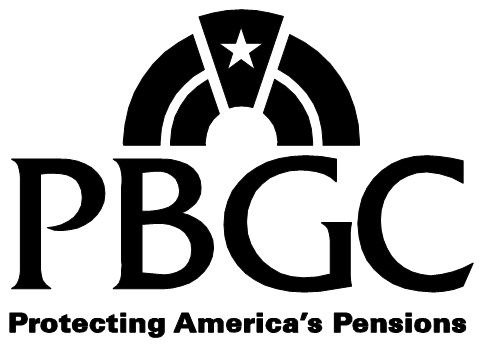 Uniformed Services Information FormUniformed Services Information FormPBGC Form 712Pension Benefit Guaranty Corporation.  
Pension Benefit Guaranty Corporation.  
For assistance, call 1-800-400-7242For assistance, call 1-800-400-7242Plan Name: FX.PrismCase.CaseTitle.XFPlan Name: FX.PrismCase.CaseTitle.XFPlan Number: FX.PrismCase.CaseIdNmbr.XFParticipant Name: FX.PrismCust.FullName.XFDate Printed: 12/14/2015Date of Plan Termination: FX.PrismCase.DOPT.XFLast NameLast NameLast NameLast NameLast NameLast NameLast NameLast NameLast NameLast NameLast NameLast NameLast NameLast NameLast NameLast NameLast NameLast NameLast NameLast NameFirst NameFirst NameFirst NameFirst NameFirst NameFirst NameFirst NameFirst NameFirst NameFirst NameFirst NameFirst NameFirst NameMiddle NameMiddle NameMiddle NameMiddle NameMiddle NameMiddle NameMiddle NameMiddle NameMiddle NameMiddle NameMiddle NameOther Last Name(s) UsedOther Last Name(s) UsedOther Last Name(s) UsedOther Last Name(s) UsedOther Last Name(s) UsedOther Last Name(s) UsedOther Last Name(s) UsedOther Last Name(s) UsedOther Last Name(s) UsedOther Last Name(s) UsedOther Last Name(s) UsedOther Last Name(s) UsedOther Last Name(s) UsedOther Last Name(s) UsedOther Last Name(s) UsedOther Last Name(s) UsedOther Last Name(s) UsedOther Last Name(s) UsedOther Last Name(s) UsedOther Last Name(s) UsedOther Last Name(s) UsedOther Last Name(s) UsedSocial  NumberSocial  NumberSocial  NumberSocial  NumberSocial  NumberSocial  NumberSocial  NumberSocial  NumberSocial  NumberSocial  NumberSocial  NumberDate of BirthDate of BirthDate of BirthDate of BirthDate of BirthDate of BirthDate of BirthDate of BirthDate of BirthDate of BirthGenderGenderGenderGenderGendermalemalemale////femalefemalefemaleMailing AddressMailing AddressMailing AddressMailing AddressMailing AddressMailing AddressMailing AddressMailing AddressMailing AddressMailing AddressMailing AddressMailing AddressMailing AddressMailing AddressMailing AddressMailing AddressMailing AddressApartment / Route NumberApartment / Route NumberApartment / Route NumberApartment / Route NumberApartment / Route NumberApartment / Route NumberApartment / Route NumberApartment / Route NumberApartment / Route NumberApartment / Route NumberApartment / Route NumberApartment / Route NumberApartment / Route NumberApartment / Route NumberApartment / Route NumberApartment / Route NumberCityCityCityCityCityCityCityCityCityCityCityCityCityCityCityCityCityStateStateStateStateZip CodeZip CodeZip CodeZip CodeZip CodeZip CodeZip CodeZip CodeZip CodeZip CodeZip CodeZip CodeCountryCountryCountryCountryCountryCountryCountryCountryCountryCountryCountryCountryCountryCountryCountryCountryCountryEmail (optional)Email (optional)Email (optional)Email (optional)Email (optional)Email (optional)Email (optional)Email (optional)Email (optional)Email (optional)Email (optional)Email (optional)Email (optional)Email (optional)Email (optional)Email (optional)Daytime PhoneDaytime PhoneDaytime PhoneDaytime PhoneDaytime PhoneDaytime PhoneDaytime PhoneDaytime PhoneDaytime PhoneDaytime PhoneDaytime PhoneDaytime PhoneDaytime PhoneDaytime PhoneExtensionExtensionExtensionExtensionEvening PhoneEvening PhoneEvening PhoneEvening PhoneEvening PhoneEvening PhoneEvening PhoneEvening PhoneEvening PhoneEvening PhoneEvening PhoneEvening PhoneEvening PhoneEvening PhoneEvening Phone()-x()-A.   Your plan terminated on FX.PrismCase.DOPT.XF.  If, on the date your plan terminated, you were —      A.   Your plan terminated on FX.PrismCase.DOPT.XF.  If, on the date your plan terminated, you were —      •In uniformed service•Recently returned from uniformed service, or•Recovering from injuries or illness incurred during your uniformed serviceCheck here   and go to 2.BNote: If none of the above applied to you on the date your plan terminated, you do not qualify for this benefit and you do not need to complete the rest of this form.Check here   and go to 2.BNote: If none of the above applied to you on the date your plan terminated, you do not qualify for this benefit and you do not need to complete the rest of this form.B.   Your last period of uniformed service that began before the date your plan terminated.                                                    Beginning date                       Ending date                                                    B.   Your last period of uniformed service that began before the date your plan terminated.                                                    Beginning date                       Ending date                                                    CONTINUE ON BACKUniformed Services Information Form  Uniformed Services Information Form  Uniformed Services Information Form  Form 712, page 2 of 2Plan Number: FX.PrismCase.CaseIdNmbr.XFParticipant Name: FX.PrismCust.FullName.XFParticipant Name: FX.PrismCust.FullName.XFC.    If you were hospitalized or recovering from an illness or injury incurred during your uniformed service, on or before the ending date reported in 2.B. – Check here  and provide date of recovery, if applicable.C.    If you were hospitalized or recovering from an illness or injury incurred during your uniformed service, on or before the ending date reported in 2.B. – Check here  and provide date of recovery, if applicable.C.    If you were hospitalized or recovering from an illness or injury incurred during your uniformed service, on or before the ending date reported in 2.B. – Check here  and provide date of recovery, if applicable.C.    If you were hospitalized or recovering from an illness or injury incurred during your uniformed service, on or before the ending date reported in 2.B. – Check here  and provide date of recovery, if applicable.C.    If you were hospitalized or recovering from an illness or injury incurred during your uniformed service, on or before the ending date reported in 2.B. – Check here  and provide date of recovery, if applicable.C.    If you were hospitalized or recovering from an illness or injury incurred during your uniformed service, on or before the ending date reported in 2.B. – Check here  and provide date of recovery, if applicable.C.    If you were hospitalized or recovering from an illness or injury incurred during your uniformed service, on or before the ending date reported in 2.B. – Check here  and provide date of recovery, if applicable.C.    If you were hospitalized or recovering from an illness or injury incurred during your uniformed service, on or before the ending date reported in 2.B. – Check here  and provide date of recovery, if applicable.C.    If you were hospitalized or recovering from an illness or injury incurred during your uniformed service, on or before the ending date reported in 2.B. – Check here  and provide date of recovery, if applicable./MonthMonthYearYearYearYear       If you were discharged or separated from uniformed service under honorable conditions, or if you remained in the reserves or federal national guard after your period of uniformed service in 2.B., check here Note:  If this box is not checked, you do not qualify for this benefit and you do not need to complete the rest of this form.   	A.Date you last worked for the employer who sponsored your pension plan before the beginning date reported in 2.B.Date you last worked for the employer who sponsored your pension plan before the beginning date reported in 2.B.Date you last worked for the employer who sponsored your pension plan before the beginning date reported in 2.B.Date you last worked for the employer who sponsored your pension plan before the beginning date reported in 2.B.Date you last worked for the employer who sponsored your pension plan before the beginning date reported in 2.B.Date you last worked for the employer who sponsored your pension plan before the beginning date reported in 2.B.Date you last worked for the employer who sponsored your pension plan before the beginning date reported in 2.B.Date you last worked for the employer who sponsored your pension plan before the beginning date reported in 2.B.Date you last worked for the employer who sponsored your pension plan before the beginning date reported in 2.B.Date you last worked for the employer who sponsored your pension plan before the beginning date reported in 2.B.Date you last worked for the employer who sponsored your pension plan before the beginning date reported in 2.B.Date you last worked for the employer who sponsored your pension plan before the beginning date reported in 2.B.Date you last worked for the employer who sponsored your pension plan before the beginning date reported in 2.B.Date you last worked for the employer who sponsored your pension plan before the beginning date reported in 2.B.Date://B.Date you applied for re-employment (if applicable) after the ending date in 2.B. Date you applied for re-employment (if applicable) after the ending date in 2.B. Date you applied for re-employment (if applicable) after the ending date in 2.B. Date you applied for re-employment (if applicable) after the ending date in 2.B. Date you applied for re-employment (if applicable) after the ending date in 2.B. Date you applied for re-employment (if applicable) after the ending date in 2.B. Date you applied for re-employment (if applicable) after the ending date in 2.B. Date you applied for re-employment (if applicable) after the ending date in 2.B. Date you applied for re-employment (if applicable) after the ending date in 2.B. Date you applied for re-employment (if applicable) after the ending date in 2.B. Date you applied for re-employment (if applicable) after the ending date in 2.B. Date you applied for re-employment (if applicable) after the ending date in 2.B. Date you applied for re-employment (if applicable) after the ending date in 2.B. Date you applied for re-employment (if applicable) after the ending date in 2.B. Date:Date://C.The first day you worked for the employer after the ending date in 2.B.The first day you worked for the employer after the ending date in 2.B.The first day you worked for the employer after the ending date in 2.B.The first day you worked for the employer after the ending date in 2.B.The first day you worked for the employer after the ending date in 2.B.The first day you worked for the employer after the ending date in 2.B.The first day you worked for the employer after the ending date in 2.B.The first day you worked for the employer after the ending date in 2.B.The first day you worked for the employer after the ending date in 2.B.The first day you worked for the employer after the ending date in 2.B.The first day you worked for the employer after the ending date in 2.B.The first day you worked for the employer after the ending date in 2.B.The first day you worked for the employer after the ending date in 2.B.The first day you worked for the employer after the ending date in 2.B.Date:Date://I declare under penalty of perjury that all of the information I have provided on this form is true and correct.I declare under penalty of perjury that all of the information I have provided on this form is true and correct.I declare under penalty of perjury that all of the information I have provided on this form is true and correct.I declare under penalty of perjury that all of the information I have provided on this form is true and correct.I declare under penalty of perjury that all of the information I have provided on this form is true and correct.I declare under penalty of perjury that all of the information I have provided on this form is true and correct.signaturesignaturedatedatedateSIGN & DATE BEFORE SUBMITTING.  THANK YOUSIGN & DATE BEFORE SUBMITTING.  THANK YOUSIGN & DATE BEFORE SUBMITTING.  THANK YOU